PRESS RELEASE FROM THE SUSSEX CANCER FUNDDate:17th June 2020Paula's Braving the shave for SCF - 29th June 2020Paula Madhlope-Phillips, Deputy Administration & Patient Access Manager from the Sussex Cancer Centre is shaving her head to raise vital funds for the Sussex Cancer Fund.Paula is taking to Facebook Live on 1 pm 29th June to have her hair shaved off in the Sussex Cancer Centre Car Park. To ensure social distancing rules are observed Paula’s partner Sigourney will shaving Paula’s hair.  Paula has worked at the Sussex Cancer Centre for 14 years and oversees the day to day administration of the centre, including outpatient, chemotherapy and radiotherapy, receptions and bookings teams.Paula said " I want to raise money for the Sussex Cancer Fund because they support the centre and cancer patients in so many ways. The SCF funded car park is an example of their support for patients, which appears simple but is vitally important to our patients.  I see the amazing work they do every single day and in return, I would like to support them in what is a very difficult time for small charities."Paula has supported the Sussex Cancer Fund by taking part in several events including abseiling down the i360 last year.Julia Lenton, Fund Manager said “we are urging all those to donate that can, we have extremely low overheads compared to the big national charities so you know that even a few pennies could help. We are also very transparent and able to show our supporters exactly where and how any money is spent”.If you can help please contact the charity directly or visit Sussex Cancer Fund’s  JustGiving or Facebook pages to donate.END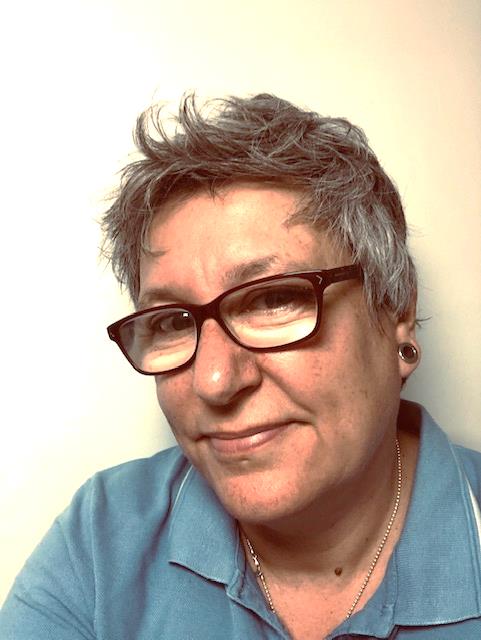 Photo: Paula Madhlope-Phillips, Deputy Administration & Patient Access Manager from the Sussex Cancer CentreContact:Joanna GoddenMarketing & Communications OfficerSussex Cancer FundEmail: joanna.godden1@nhs.netTel: 01273 664930Editors Note:The Sussex Cancer Fund is a local charity established in 1981 to work with the NHS to create new and improved facilities providing the best possible cancer care for Sussex. The NHS is continuing to see budgets tightly squeezed and with evermore people being diagnosed with cancer there is an increasing need for the Sussex Cancer Fund to help bridge the gap, paying for vital equipment, improved services and funding research. Unlike many charities, our costs are exceptionally low with so almost all money donated to us can be spent directly to benefit our patients. The Sussex Cancer Fund is a truly local charity. The money raised in Sussex stays in Sussex.www.sussexcancerfund.co.uk